 	Obec Brvnište na základe § 6 ods. 1 zákona č. 369/1990 Zb. o obecnom zriadení v znení neskorších predpisov a zákona č. 544/2010  Z.z. o dotáciách v pôsobnosti Ministerstva práce sociálnych vecí a rodiny Slovenskej republiky v y d á v a totoVšeobecne záväzné nariadenie obce Brvništeč. 2/2019o poskytnutí dotácie na podporu výchovy k stravovacím návykom dieťaťaToto VZN nastavuje a upravuje podmienky, ktoré zabezpečia účelnosť, efektívnosť, ako aj hospodárnosť s vynaloženými finančnými prostriedkami štátneho rozpočtu poskytovanými ako dotácie na podporu výchovy k stravovacím návykom dieťaťa na zabezpečenie obeda a iného jedla dieťaťu v materskej škole a v základnej škole v zmysle novely zákona č. 544/2010 Z. z. o dotáciách v pôsobnosti Ministerstva práce, sociálnych vecí a rodiny Slovenskej republiky, ktorá sa týka najmä poskytovania dotácie na stravu, ktorá nadobúda účinnosť od 1.1. 2019. Cieľom poskytnutia dotácie na stravu je najmä podpora výchovy detí k zdravým stravovacím návykom, ako aj finančné odbremenenie rodičov detí od platenia úhrady za stravu.Článok 1 Dotácia na stravovanieDotácia na stravu je príspevkom štátu na stravovanie detí v materských a základných školách. Podľa § 4 ods. 6 zákona č. 544/2010 Z. z. sa poskytne v sume 1,20 eura za každý deň, v ktorom sa dieťa zúčastnilo výchovno-vzdelávacej činnosti v materskej škole alebo v základnej škole a odobralo stravu. Dotácia je určená na obed a iné jedlo. Za iné jedlo sa v zmysle §4 ods. 3 Zákona 544/2010 Z.z. považuje doplnkové jedlo (desiata a olovrant). Pre dieťa materskej školy, ktoré je v poldennej výchove, je podmienkou pre uplatnenie dotácie (okrem desiaty) odobratie aj obeda.Článok 2 Podmienky na dotácie na stravovanieDotácia na stravu bude od 01.01.2019 poskytnutá školským stravovacím zariadeniam: plošne na všetky deti, ktoré navštevujú posledný ročník materskej školy, a to bez ohľadu na to, či nasledujúci školský rok nastúpia resp. nenastúpia do prvého ročníka základnej školy, alebo opakovane navštevujú posledný ročník materskej školy,na dieťa vo veku od 2 – 5 rokov, ktoré navštevuje materskú školu, ak žije v domácnosti, ktorej sa poskytuje pomoc v hmotnej núdzi, alebo príjem ktorej je najviac vo výške životného minima,na dieťa navštevujúce materskú školu, ak v materskej škole je najmenej 50 % detí z domácností, ktorým sa poskytuje pomoc v hmotnej núdzi,na dieťa navštevujúce základnú školu, ak žije v domácnosti, ktorej sa poskytuje pomoc v hmotnej núdzi alebo príjem ktorej je najviac vo výške životného minima na dieťa navštevujúce základnú školu, ak v základnej škole je najmenej 50 % detí z domácností, ktorým sa poskytuje pomoc v hmotnej núdzi,Dotácia na stravu bude od 01.09.2019 poskytnutá školským stravovacím zariadeniam na:deti, navštevujúce posledný ročník materskej školy,všetky deti, navštevujúce základnú školu,deti vo veku od 2 – 5 rokov, navštevujúce materskú školu a žijúce v domácnosti, ktorej sa poskytuje pomoc v hmotnej núdzi alebo príjem ktorej je najviac vo výške životného minima,deti vo veku od 2 – 5 rokov, navštevujúce materskú školu a žijúce v domácnosti, ktorej sa poskytuje pomoc v hmotnej núdzi alebo príjem ktorej je najviac vo výške životného minima,deti navštevujúce materskú školu, ak v materskej škole je najmenej 50 % detí z rodín, ktorým sa poskytuje pomoc v hmotnejČlánok 3 Poplatok za stravuPoplatok za stravu pre dieťa materskej školy a základnej školy je stanovený podľa finančného pásma na nákup potravín na jedno jedlo podľa vekových kategórií stravníkov súčinnosťou od 01.09.2019 vydaného MŠVVaŠ SR. Schválené finančné pásmo na nákup potravín na jedno jedlo podľa vekových kategórií stravníkov s účinnosťou od 01.09.2019 - 2. finančné pásmo:Pokiaľ je schválený finančný limit nižší ako je výška dotácie, zostávajúci rozdiel je možné použiť na režijné náklady školskej jedálne, prípadne na nákup ďalších potravín pre stravníkov ŠJ.V prípade vyššieho schváleného finančného limitu ako je výška dotácie, zákonný zástupca dieťaťa uhrádza zostávajúci rozdiel. Poplatok za stravu pre dieťa materskej školy, ktoré má jeden rok pred plnením povinnej školskej dochádzky je stanovený vo výške 1,45 Eur, to znamená, že zákonný zástupca je povinný uhradiť rozdiel vo výške 0,25 Eur na účet školskej jedálne. Poplatok za stravu pre dieťa ZŠ vo veku od 11 – 15 rokov je stanovený vo výške 1,23 Eur, to znamená, že zákonný zástupca je povinný uhradiť rozdiel vo výške 0,03 Eur na účet školskej jedálne. Zákonný zástupca uhrádza vopred do 25. dňa príslušného kalendárneho mesiaca, v ktorom sa stravovanie poskytuje, jednorázový príspevok na stravovanie.Článok 4Podmienky poskytnutia dotácieŽiak sa musí zúčastniť výchovno-vzdelávacieho procesu a odobrať obed.,V prípade náhlej absencie a neodhlásenia žiaka z obedu – zákonný zástupca si môže prísť obed vyzdvihnúť do obedára, no musí náklady na prípravu jedla (MŠ: 1,45 Eur, ZŠ: 1,15 Eur alebo 1,23 Eur) uhradiť v plnej výške na účet školskej jedálne po skončení mesiaca, v ktorom došlo k absencii na vyučovaní,V prípade, že sa žiak zúčastní školskej akcie, ako napr. exkurzie, výlety, súťaže a pod. nie je povinný sa odhlásiť z obedu, ale rodič alebo žiak si musí prísť obed vyzdvihnúť do obedára bez povinnosti platby. V prípade neodobratia obedu bude musieť tento obed v plnej výške uhradiť.V prípade účasti žiaka na krajskej súťaži nárok na dotáciu nevzniká, nakoľko na uvedenej súťaži je obed zabezpečený,Žiak, ktorý má špeciálnu diétu a ŠJ neposkytuje diétne stravovanie, požiada o dotáciu 1,20 Eur zriaďovateľa, a ten zákonnému zástupcovi žiaka mesačne (na základe podkladov Základnej školy s materskou školou Brvnište 388 o dochádzke žiaka) dotáciu 1,20 Eur na deň vyplatí. Súčasťou žiadosti musí byť potvrdenie od lekára špecialistu (alergológ, diabetológ, imunológ,...).Odhlasovanie zo stravy bude možné iba deň vopred do 14.00 hod. Článok 5Záverečné ustanoveniaNa tomto Všeobecne záväznom nariadení sa uznieslo Obecné zastupiteľstvo v Brvništi dňa ............................ uznesením č. ................................Všeobecne záväzné nariadenie č. 2/2019  nadobúda účinnosť dňom 01.09.2019. Zmeny a doplnky tohto všeobecne záväzného nariadenia schvaľuje Obecné zastupiteľstvo v Brvništi.Návrh VZN o poskytnutí dotácie na podporu výchovy k stravovacím návykom dieťaťa bol vyvesený na úradnej tabuli obce na pripomienkovanie dňa 23.07.2019, zvesený dňa..............................V Brvništi, dňa												Ing. Dagmar Mikudíková, v.r.								           starostka obce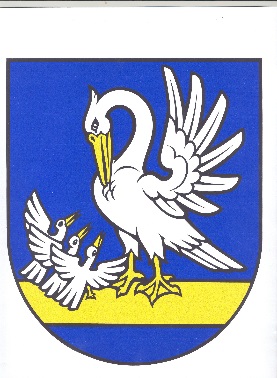 NÁVRHVŠEOBECNE ZÁVÄZNÉ NARIADENIE                                           obce Brvnište č. 2/2019 o poskytnutí dotácie na podporu výchovy k stravovacím návykom dieťaťa     Platnosť od:         01.09.2019Vyvesené na úradnej tabuli: 23.07.2019Zvesené z úradnej tabule:      Platnosť od:         01.09.2019Kategória stravníkovDesiataObedOlovrantSpoluMŠ od 2 – 6 rokov0,36 Eur0,85 Eur0,24 Eur1,45 EurZŠ – 6 – 11 rokov1,15 Eur1,15 EurZŠ – 11 – 15  rokov1,23 Eur1,23 Eur